附件3：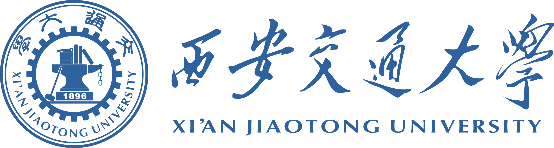 2022年高水平运动队考生反兴奋剂承诺书本人        （身份证号                           ）作为2022年高水平运动队招生考试的考生，为维护高水平运动员招生考试的公平公正、保护自身的身心健康，特做出如下承诺： 严格遵守反兴奋剂规定，坚决不使用兴奋剂。认真学习反兴奋剂知识，提高自我防范能力。积极配合兴奋剂检查，履行应尽的义务。如果违反反兴奋剂规定，愿意接受相关主管部门依据《国家教育考试违规处理办法》、《普通高等学校招生违规行为处理暂行办法》给予的处理。                           承诺人：                           日期：